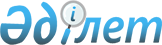 О внесении изменений в решение маслихата района Шал акына Северо-Казахстанской области от 22 декабря 2017 года № 20/1 "О районном бюджете на 2018-2020 годы"Решение маслихата района Шал акына Северо-Казахстанской области от 25 сентября 2018 года № 28/1. Зарегистрировано Департаментом юстиции Северо-Казахстанской области 9 октября 2018 года № 4910
      В соответствии с пунктом 1 статьи 106, с пунктом 1 статьи 109 Бюджетного Кодекса Республики Казахстан от 4 декабря 2008 года, подпунктом 1) пункта 1 статьи 6 Закона Республики Казахстан от 23 января 2001 года "О местном государственном управлении и самоуправлении в Республике Казахстан", маслихат района Шал акына Северо-Казахстанской области РЕШИЛ:
      1. Внести в решение маслихата района Шал акына Северо-Казахстанской области от 22 декабря 2017 года № 20/1 "О районном бюджете на 2018 – 2020 годы" (зарегистрировано в Реестре государственной регистрации нормативных правовых актов под № 4478, опубликовано 17 января 2018 года в Эталонном контрольном банке нормативных правовых актов Республики Казахстан в электронном виде) следующие изменения:
      подпункт 4) пункта 1 на казахском языке изложить в следующей редакции:
      "4) қаржы активтерімен операциялар бойынша сальдо – 0 мың теңге:
      қаржы активтерін сатып алу – 0 мың теңге;
      мемлекеттің қаржы активтерін сатудан түсетін түсімдер – 0 мың теңге;";
      текст решения на русском языке оставить без изменения; 
      приложение 1 к указанному решению изложить в новой редакции согласно приложению к настоящему решению;
      в заголовке приложения 4 к указанному решению на казахском языке слово "селолық" заменить словом "ауылдық"; 
      заголовок приложения 4 на русском языке оставить без изменения.
      2. Настоящее решение вводится в действие с 1 января 2018 года. Бюджет района Шал акына на 2018 год
					© 2012. РГП на ПХВ «Институт законодательства и правовой информации Республики Казахстан» Министерства юстиции Республики Казахстан
				
      Председатель 
XXVIII сессии маслихата 
района Шал акына 
Северо-Казахстанской области 

Е. Кузичева

      Секретарь маслихата 
района Шал акына 
Северо-Казахстанской области 

О. Амрин
Приложение к решению маслихата района Шал акына от 25 сентября 2018 года №28/1 Приложение 1 к решению маслихата района Шал акына от 22 декабря 2017 года №20/1
Категория
Класс
Подкласс
Наименование
Сумма тысяч тенге
1
2
3
4
5
1) Доходы:
3 251 381,3
1
Налоговые поступления
298 205,0
01
Подоходный налог
7 688,0
2 
Индивидуальный подоходный налог
7 688,0
03
Социальный налог
130 428,0
1 
Социальный налог
130 428,0
04
Hалоги на собственность
63 514,0
1 
Hалоги на имущество
31 426,0
3 
Земельный налог
1 981,0
4 
Hалог на транспортные средства
18 607,0
5 
Единый земельный налог
11 500,0
05
Внутренние налоги на товары, работы и услуги
94 075,0
2 
Акцизы
2 075,0
3 
Поступления за использование природных и других ресурсов
77 000,0
4 
Сборы за ведение предпринимательской и профессиональной деятельности
15 000,0
08
Обязательные платежи, взимаемые за совершение юридически значимых действий и (или) выдачу документов уполномоченными на то государственными органами или должностными лицами
2 500,0
1 
Государственная пошлина
2 500,0
2
Неналоговые поступления
3 903,5
01
Доходы от государственной собственности
2 403,5
5 
Доходы от аренды имущества, находящегося в государственной собственности
2 400,0
7 
Вознаграждение по кредитам, выданным из государственного бюджета
3,5
06
Прочие неналоговые поступления
1 500,0
1 
Прочие неналоговые поступления
1 500,0
3
Поступления от продажи основного капитала
5 500,0
03
Продажа земли и нематериальных активов
5 500,0
1 
Продажа земли
5 500,0
4
Поступления трансфертов 
2 943 772,8
01
Трансферты из нижестоящих органов государственного управления
23 471,0
3
Трансферты из бюджетов городов районного значения, сел, поселков, сельских округов
23 471,0
02
Трансферты из вышестоящих органов государственного управления
2 920 301,8
2 
Трансферты из областного бюджета
2 920 301,8
Функциональная группа
Администратор бюджетных программ
Программа
Наименование
Сумма тысяч тенге
2) Затраты:
3266557,9
01
Государственные услуги общего характера
253614,0
112
Аппарат маслихата района (города областного значения)
14883,0
001
Услуги по обеспечению деятельности маслихата района (города областного значения)
14883,0
122
Аппарат акима района (города областного значения)
95565,0
001
Услуги по обеспечению деятельности акима района (города областного значения)
80565,0
003
Капитальные расходы государственного органа
15000,0
123
Аппарат акима района в городе, города районного значения, поселка, села, сельского округа
100389,0
001
Услуги по обеспечению деятельности акима района в городе, города районного значения, поселка, села, сельского округа
99189,0
022
Капитальные расходы государственного органа
1200,0
459
Отдел экономики и финансов района (города областного значения)
27276,0
001
Услуги по реализации государственной политики в области формирования и развития экономической политики, государственного планирования, исполнения бюджета и управления коммунальной собственностью района (города областного значения)
25188,0
003
Проведение оценки имущества в целях налогообложения
1000,0
010
Приватизация, управление коммунальным имуществом, постприватизационная деятельность и регулирование споров, связанных с этим
968,0
015
Капитальные расходы государственного органа
120,0
495
Отдел архитектуры, строительства, жилищно-коммунального хозяйства, пассажирского транспорта и автомобильных дорог района (города областного значения)
15501,0
001
Услуги по реализации государственной политики на местном уровне в области архитектуры, строительства, жилищно-коммунального хозяйства, пассажирского транспорта и автомобильных дорог
15501,0
02
Оборона
8666,0
122
Аппарат акима района (города областного значения)
8666,0
 005 
Мероприятия в рамках исполнения всеобщей воинской обязанности
6424,0
006
Предупреждение и ликвидация чрезвычайных ситуаций масштаба района (города областного значения)
1350,0
007
Мероприятия по профилактике и тушению степных пожаров районного (городского) масштаба, а также пожаров в населенных пунктах, в которых не созданы органы государственной противопожарной службы
892,0
03
Общественный порядок, безопасность, правовая, судебная, уголовно-исполнительная деятельность
359,0
495
Отдел архитектуры, строительства, жилищно-коммунального хозяйства, пассажирского транспорта и автомобильных дорог района (города областного значения)
359,0
019
Обеспечение безопасности дорожного движения в населенных пунктах
359,0
04
Образование
2043161,0
464
Отдел образования района (города областного значения)
28164,0
009
Обеспечение деятельности организаций дошкольного воспитания и обучения
28164,0
123
Аппарат акима района в городе, города районного значения, поселка, села, сельского округа
5479,0
005
Организация бесплатного подвоза учащихся до школы и обратно в сельской местности
5479,0
464
Отдел образования района (города областного значения)
1980488,0
003
Общеобразовательное обучение
1679579,7
006 
Дополнительное образование для детей 
60839,0
022
Выплата единовременных денежных средств казахстанским гражданам, усыновившим (удочерившим) ребенка (детей)-сироту и ребенка (детей), оставшегося без попечения родителей 
182,0
023 
Методическая работа
9108,3
040
Реализация государственного образовательного заказа в дошкольных организациях образования 
150344,0
029
Обследование психического здоровья детей и подростков и оказание психолого-медико-педагогической консультативной помощи населению 
11896,0
031
Государственная поддержка по содержанию детей-сирот и детей, оставшихся без попечения родителей, в детских домах семейного типа и приемных семьях
2497,0
001
Услуги по реализации государственной политики на местном уровне в области образования 
9637,0
005
Приобретение и доставка учебников, учебно-методических комплексов для государственных учреждений образования района (города областного значения)
27102,0
015
Ежемесячные выплаты денежных средств опекунам (попечителям) на содержание ребенка-сироты (детей-сирот), и ребенка (детей), оставшегося без попечения родителей
7939,0
067
Капитальные расходы подведомственных государственных учреждений и организаций
21364,0
465
Отдел физической культуры и спорта района (города областного значения)
29030,0
017
Дополнительное образование для детей и юношества по спорту 
29030,0
06
Социальная помощь и социальное обеспечение
258627,0
451
Отдел занятости и социальных программ района (города областного значения)
255204,0
002 
Программа занятости
111888,0
005
Государственная адресная социальная помощь
29310,0
007
Социальная помощь отдельным категориям нуждающихся граждан по решениям местных представительных органов
10780,0
010
Материальное обеспечение детей-инвалидов, воспитывающихся и обучающихся на дому
813,0
014
Оказание социальной помощи нуждающимся гражданам на дому
39662,0
050
Реализация Плана мероприятий по обеспечению прав и улучшению качества жизни инвалидов в Республике Казахстан на 2012 – 2018 годы
12860,0
001
Услуги по реализации государственной политики на местном уровне в области обеспечения занятости и реализации социальных программ для населения
23591,0
011
Оплата услуг по зачислению, выплате и доставке пособий и других социальных выплат
736,0
023 
Обеспечение деятельности центров занятости населения
25564,0
464
Отдел образования района (города областного значения)
3423,0
030 
Содержание ребенка (детей), переданного патронатным воспитателям 
3423,0
07
Жилищно-коммунальное хозяйство
261060,0
495
Отдел архитектуры, строительства, жилищно-коммунального хозяйства, пассажирского транспорта и автомобильных дорог района (города областного значения)
260683,0
014
Развитие системы водоснабжения и водоотведения
24400,0
016 
Функционирование системы водоснабжения и водоотведения
7440,0
025 
Освещение улиц в населенных пунктах
12300,0
 029 
Благоустройство и озеленение населенных пунктов
8043,0
007
Проектирование и (или) строительство, реконструкция жилья коммунального жилищного фонда
202000,0
098 
Приобретение жилья коммунального жилищного фонда
6500,0
123
Аппарат акима района в городе, города районного значения, поселка, села, сельского округа
377,0
008 
Освещение улиц в населенных пунктах
377,0
08
Культура, спорт, туризм и информационное пространство
146451,8
455
Отдел культуры и развития языков района (города областного значения)
59136,8
003 
Поддержка культурно-досуговой работы
59136,8
465
Отдел физической культуры и спорта района (города областного значения)
8657,0
006
Проведение спортивных соревнований на районном (города областного значения) уровне
431,0
007
Подготовка и участие членов сборных команд района (города областного значения) по различным видам спорта на областных спортивных соревнованиях
8226,0
455
Отдел культуры и развития языков района (города областного значения)
44129,0
006 
Функционирование районных (городских) библиотек
43607,0
007
Развитие государственного языка и других языков народа Казахстана
522,0
456
Отдел внутренней политики района (города областного значения)
5700,0
002 
Услуги по проведению государственной информационной политики
5700,0
455
Отдел культуры и развития языков района (города областного значения)
8238,0
001
Услуги по реализации государственной политики на местном уровне в области развития языков и культуры
8238,0
455
Отдел культуры и развития языков района (города областного значения)
400,0
032
Капитальные расходы подведомственных государственных учреждений и организаций
400,0
456
Отдел внутренней политики района (города областного значения)
12243,0
001
Услуги по реализации государственной политики на местном уровне в области информации, укрепления государственности и формирования социального оптимизма граждан
8757,0
003 
Реализация мероприятий в сфере молодежной политики
3486,0
465
Отдел физической культуры и спорта района (города областного значения)
7948,0
001
Услуги по реализации государственной политики на местном уровне в сфере физической культуры и спорта
7948,0
10
Сельское, водное, лесное, рыбное хозяйство, особо охраняемые природные территории, охрана окружающей среды и животного мира, земельные отношения
89234,0
459
Отдел экономики и финансов района (города областного значения)
4029,0
099
Реализация мер по оказанию социальной поддержки специалистов
4029,0
462
Отдел сельского хозяйства района (города областного значения)
14350,0
001
Услуги по реализации государственной политики на местном уровне в сфере сельского хозяйства
14350,0
473
Отдел ветеринарии района (города областного значения)
60903,0
001
Услуги по реализации государственной политики на местном уровне в сфере ветеринарии
13003,0
005 
Обеспечение функционирования скотомогильников (биотермических ям) 
1000,0
006 
Организация санитарного убоя больных животных 
500,0
007 
Организация отлова и уничтожения бродячих собак и кошек
1080,0
008 
Возмещение владельцам стоимости изымаемых и уничтожаемых больных животных, продуктов и сырья животного происхождения 
1169,0
009
Проведение ветеринарных мероприятий по энзоотическим болезням животных 
4184,0
010
Проведение мероприятий по идентификации сельскохозяйственных животных
1100,0
011 
Проведение противоэпизоотических мероприятий
38867,0
463
Отдел земельных отношений района (города областного значения)
9952,0
001
Услуги по реализации государственной политики в области регулирования земельных отношений на территории района (города областного значения)
8846,0
004 
Организация работ по зонированию земель
1106,0
12
Транспорт и коммуникации
55491,0
123
Аппарат акима района в городе, города районного значения, поселка, села, сельского округа
6196,0
013
Обеспечение функционирования автомобильных дорог в городах районного значения, поселках, селах, сельских округах
6196,0
495
Отдел архитектуры, строительства, жилищно-коммунального хозяйства, пассажирского транспорта и автомобильных дорог района (города областного значения)
49295,0
023 
Обеспечение функционирования автомобильных дорог
48000,0
039
Субсидирование пассажирских перевозок по социально значимым городским (сельским), пригородным и внутрирайонным сообщениям
1295,0
13
Прочие
29777,0
469
Отдел предпринимательства района (города областного значения)
8484,0
001
Услуги по реализации государственной политики на местном уровне в области развития предпринимательства
8484,0
123
Аппарат акима района в городе, города районного значения, поселка, села, сельского округа
15393,0
040 
Реализация мер по содействию экономическому развитию регионов в рамках Программы развитие регионов до 2020 года
15393,0
459
Отдел экономики и финансов района (города областного значения)
5900,0
012
Резерв местного исполнительного органа района (города областного значения) 
5900,0
14
Обслуживание долга 
3,5
459
Отдел экономики и финансов района (города областного значения)
3,5
021
Обслуживание долга местных исполнительных органов по выплате вознаграждений и иных платежей по займам из областного бюджета
3,5
15
Трансферты
120113,6
459
Отдел экономики и финансов района (города областного значения)
120113,6
006
Возврат неиспользованных (недоиспользованных) целевых трансфертов
703,6
024
Целевые текущие трансферты из нижестоящего бюджеты на компенсацию потерь вышестоящего бюджета в связи с изменением законодательства
114907,0
051 
Трансферты органам местного самоуправления
4503,0
3) Чистое бюджетное кредитование
4143,0
Бюджетные кредиты
7215,0
10
Сельское, водное, лесное, рыбное хозяйство, особо охраняемые природные территории, охрана окружающей среды и животного мира, земельные отношения
7215,0
459
Отдел экономики и финансов района (города областного значения)
7215,0
018
Бюджетные кредиты для реализации мер социальной поддержки специалистов
7215,0
5
Погашение бюджетных кредитов
3072,0
01
Погашение бюджетных кредитов
3072,0
1 
Погашение бюджетных кредитов, выданных из государственного бюджета
3072,0
4) Сальдо по операциям с финансовыми активами
0
Приобретение финансовых активов
0
13
Прочие
0
Поступления от продажи финансовых активов государства 
0
5) Дефицит (профицит) бюджета
-19319,6
6) Финансирование дефицита (использование профицита) бюджета
19319,6
Категория
Класс
Подкласс
Наименование
Сумма тысяч тенге
1
2
3
А
Б
7
Поступление займов
7215,0
01
Внутренние государственные займы
7215,0
2 
Договоры займа
7215,0
Функциональная группа
Администратор бюджетных программ
Программа
Наименование
Сумма тысяч тенге
16
Погашение займов
3072,0
459
Отдел экономики и финансов района (города областного значения)
3072,0
005
Погашение долга местного исполнительного органа перед вышестоящим бюджетом
3072,0
Категория
Класс
Подкласс
Наименование
Сумма тысяч тенге
1
2
3 
А
Б
8
Используемые остатки бюджетных средств 
15176,6
01
Остатки бюджетных средств
15176,6
1 
Свободные остатки бюджетных средств
15176,6